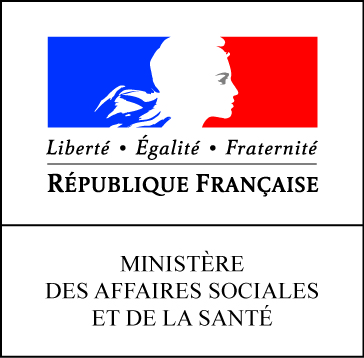 Liste des centres de vaccination habilités à effectuer la vaccination anti-amarile et à délivrer les certificats internationaux de vaccination contre la fièvre jaune
- FEVRIER 2015 -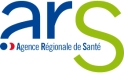 ORGANISMESADRESSESTELEPHONE – AIN – AIN – AINCentre Hospitalier de Bourg en Bresse900, route de ParisCS 9040101012 BOURG-EN-BRESSE04 74 45 40 76 – AISNE – AISNE – AISNECentre Hospitalier de Laon - Pôle de Prévention et d’EducationRue Devisme02000 LAON03 23 24 33 16Centre Hospitalier de Saint-Quentin : dans les locaux de la consultation de pneumologie situés dans leBâtiment E31Avenue Michel de l’HospitalB.P. 60802321 SAINT-QUENTIN Cedex 03 23 06 72 01Centre Hospitalier de Soissons : dans les locaux de Consultation médecine interne et infectieuses46, avenue du Général de Gaulle02209 SOISSONS Cedex 03 23 75 71 6403 – ALLIER03 – ALLIER03 – ALLIERCentre Hospitalier Moulins-Yzeure 10, avenue du Général de GaulleB.P. 60903006 MOULINS CEDEX 04 70 35 79 80  - HAUTES-ALPES - HAUTES-ALPES - HAUTES-ALPESCentre hospitalier de BriançonAvenue A. Daurelle05105 BRIANCON04 92 25 23 30Centre de vaccination et de dépistage CHICAS Gap/SisteronLe Corrindon7, avenue Jean Jaurès05000 GAP04 92 20 60 87 - ALPES-MARITIMES - ALPES-MARITIMES - ALPES-MARITIMESCHU Hôpital de Cimiez - Service d'hygiène hospitalière et centre de vaccination internationale4, avenue de la Reine VictoriaB.P. 117906003 NICE Cedex 104 92 03 44 11CHU Hôpital de l'Archet I151, route de Saint Antoine de Ginestière06202 NICE Cedex 104 92 03 54 67Aéroport Nice Côte d'Azur - Centre de vaccination internationaleTerminal I06000 NICE04 93 21 38 8107 – ARDÈCHE07 – ARDÈCHE07 – ARDÈCHECentre Hospitalier d'Ardèche NordService de Médecine D (5ème étage)Rue du Bon PasteurB.P. 11907103 ANNONAY CEDEX04 75 67 35 9508 – ARDENNES08 – ARDENNES08 – ARDENNESCentre Hospitalier - Service de médecine interne et maladies infectieuses45, avenue de Manchester08000 CHARLEVILLE MEZIERES03 24 58 78 14 – AUBE – AUBE – AUBECentre Hospitalier - Centre de vaccination internationale101, avenue Anatole France10000 TROYES03 25 49 48 0411 – AUDE11 – AUDE11 – AUDECentre hospitalier de Narbonne - Centre de vaccination5 bis, rue du Bois Rolland11100 NARBONNE04 68 49 46 5412 – AVEYRON12 – AVEYRON12 – AVEYRONConseil Général -  Pôle des solidarités départementales -  Centre de prévention médico-sociale1, rue Séguy12000 RODEZ05 65 75 42 20 - BOUCHES-DU-RHÔNE - BOUCHES-DU-RHÔNE - BOUCHES-DU-RHÔNEHôpital Européen - Centre de vaccination internationale et d'informations aux voyageurs6, rue Désirée Clary13331 MARSEILLE Cedex 0304 13 42 74 27CHU Hôpital Nord - Centre de santé des voyageursChemin des Bourrelys13915 MARSEILLE Cedex 2004 91 43 55 55/04 9196 89 11Centre de vaccination 
Ville de Marseille23, rue Louis Astruc13005 MARSEILLE04 91 55 32 82Service communal d'hygiène et de santé Ville d'Aix en Provence6, avenue Pasteur13100 AIX-EN-PROVENCE04 42 91 93 77Service communal d'hygiène et de santé Ville d'Arles12, boulevard Emile Zola13200 ARLES04 90 49 35 00Centre de vaccination  
SCHS de Salon de Provence123, rue de Bucarest13300 SALON DE PROVENCE04 90 45 06 3014 – CALVADOS14 – CALVADOS14 – CALVADOSCHU de Caen - Service des maladies infectieuses - Niveau 16 Avenue de la Côte-de-Nacre 14033 Caen Cedex 02 31 06 50 2815 – CANTAL15 – CANTAL15 – CANTALCentre Hospitalier Henri Mondor50, avenue de la RépubliqueB.P. 22915002 AURRILAC Cedex04 71 46 56 56 – CHARENTE – CHARENTE – CHARENTEService de vaccinations du département de la Charente8, rue Léonard Jarraud16000 ANGOULEME05 16 09 76 05 - CHARENTE-MARITIME - CHARENTE-MARITIME - CHARENTE-MARITIMEService de vaccinations de la Ville de La Rochelle2, rue de l'Abreuvoir17000 LA ROCHELLE05 46 51 51 4318 – CHER18 – CHER18 – CHERCentre Hospitalier de Bourges - Service de médecine interne - Unité d'infectiologie145, avenue François-MitterrandCS 3001018020 BOURGES Cedex02 48 48 49 43 – CORRÈZE – CORRÈZE – CORRÈZECentre de vaccination de Brive - Service communal d'hygiène et de santéImmeuble consulaire 3ème étage10, avenue du Général Leclerc19100 BRIVE05 55 18 17 34A - CORSE-DU-SUDA - CORSE-DU-SUDA - CORSE-DU-SUDCentre de vaccination du Conseil général de Corse-du-Sud7, cours Grandval ou 18, boulevard Lantivy20000 AJACCIO04 95 2915 92B - HAUTE-CORSEB - HAUTE-CORSEB - HAUTE-CORSEMairie de Bastia, Service Communal D'Hygiène et de Santé, Centre de Vaccination antiamarileAvenue Pierre Giudicelli20410 BASTIA Cedex04 95 55 97 60 - CÔTE-D’OR - CÔTE-D’OR - CÔTE-D’ORCentre Hospitalier Régional et Universitaire - Hôpital du Bocage - Hôpital d’enfants - Service des maladies infectieuses et tropicales10, boulevard du Maréchal-de-Lattre-de-Tassigny 21034 DIJON Cedex03 80 29 34 3622 - CÔTES-D’ARMOR22 - CÔTES-D’ARMOR22 - CÔTES-D’ARMORCentre hospitalier - Hôpital Le Foll10, rue Marcel Proust22027 SAINT BRIEUC Cedex02 96 60 63 84 – DORDOGNE – DORDOGNE – DORDOGNECentre de PérigueuxD.D.S.P.Cité Administrative Bugeaud – Bâtiment BRue du 26ème Régiment d’InfanterieCS 7001024016 PERIGUEUX Cedex 05 53 53 22 65 – DOUBS – DOUBS – DOUBSCentre Hospitalier Régional Universitaire de BesançonHôpital Jean Minjoz2, boulevard Fleming25030 BESANCON Cedex03 81 21 85 33Centre Hospitalier Intercommunal de Haute-Comté2, faubourg Saint-Etienne25304 PONTARLIER Cedex03 81 38 53 6026 – DRÔME26 – DRÔME26 – DRÔMEVille de Valence - Direction Santé Familles Environnement4, rue du Clos Gaillard26000 VALENCE04 75 79 22 14Centre Hospitalier Régional Universitaire de BesançonHôpital Jean Minjoz2, boulevard Fleming25030 BESANCON Cedex03 81 21 85 33Centre Hospitalier Intercommunal de Haute-Comté2, faubourg Saint-Etienne25304 PONTARLIER Cedex03 81 38 53 6027 – EURE27 – EURE27 – EURECHI Eure-SeineRue Léon Schwartzenberg27015 EVREUX Cedex02 32 33 84 04 - EURE-ET-LOIR - EURE-ET-LOIR - EURE-ET-LOIRCentre Hospitalier de Chartres - Service de médecine d'urgences4, rue Claude Bernard28600 LE COUDRAY02 37 30 37 13                                                                                                                                                                                                                                                                                                                                                                                                                                                                                                                                                                                                                                                                                                                                                                                                                                                                                          – FINISTÈRE – FINISTÈRE – FINISTÈRECentre Hospitalier de CornouailleHôpital Laënnec14, avenue Yves Thépôt29107 QUIMPER Cedex02 98 52 65 16Hôpital d'Instruction des ArméesClermont TonnerreRue Colonel Fonferrier29240 BREST Cedex 902 98 43 73 24Centre Hospitalier UniversitaireHôpital de la Cavale BlancheBoulevard Tanguy Prigent29609 BREST Cedex02 98 14 50 39 – GARD – GARD – GARDMairie de Nimes - Pôle Promotion de la Santé65 bis, rue de la République30033 NIMES Cedex 904 66 28 40 44CHU Carémeau - Service Maladies Infectieuses et TropicalesPlace du Professeur DebréBâtiment 3 - 3ème étage30 029 NIMES Cedex 904 66 68 42 1131 - HAUTE-GARONNE31 - HAUTE-GARONNE31 - HAUTE-GARONNECentre Hospitalier Universitaire de Toulouse - Hôpital Purpan - Service des maladies infectieusesPlace du Docteur BaylacTSA 40031 31059 TOULOUSE Cedex 905 61 77 24 09 ou05 61 77 21 62Mairie de Toulouse Service Communal d'Hygiène et de Santé17, place de la Daurade31040 TOULOUSE Cedex05 62 27 61 0933 – GIRONDE33 – GIRONDE33 – GIRONDECentre de Bordeaux Robert Picqué Hôpital d’Instruction des Armées Robert Picqué351, route de ToulouseCS 8000233882 VILLENAVE D’ORNON Cedex 05 56 84 70 99Centre de Bordeaux St-AndréHôpital Saint-AndréService Santé-Voyages1, rue Jean Burguet33000 BORDEAUX05 56 79 58 1734 – HÉRAULT34 – HÉRAULT34 – HÉRAULTCHRU de Montpellier - Gui de Chauliac - Service Maladies infectieuses et tropicales80, avenue Augustin Fliche34295 MONTPELLIER Cedex 504 67 33 77 05Mairie de Béziers - Service communal de santé publiqueCaserne Saint-Jacques - Avenue de la Marne - Rampe du 96è34500 BEZIERS04 67 36 81 00Institut Bouisson Bertrand5, rue Ecole de Médecine34000 MONTPELLIER04 99 77 01 48CMETE (Centre médical des entreprises travaillant à l'extérieur)Campus international de Montferrier-Baillarguet34398 MONTPELLIER04 67 59 38 9235 - ILLE-ET-VILAINE35 - ILLE-ET-VILAINE35 - ILLE-ET-VILAINECentre hospitalier universitaireHôpital Pontchaillou2, rue Henri Le Guilloux35033 RENNES CEDEX 902 99 28 43 23 – INDRE – INDRE – INDRECentre Hospitalier de Châteauroux - Service de médecine interne216, avenue de VerdunB.P. 58536019 CHATEAUROUX Cedex02 54 29 66 78 - INDRE-ET-LOIRE - INDRE-ET-LOIRE - INDRE-ET-LOIRECentre Hospitalier Régional Universitaire de Tours - Hôpital Bretonneau - Service de médecine interne et maladies infectieuses2, boulevard Tonnellé, Bâtiment B1A37000 TOURS02 47 47 38 49 – ISÈRE – ISÈRE – ISÈRECentre ISBA31, rue des Glairons38400 SAINT-MARTIN D’HERES04 76 63 27 27Centre de vaccination de la ville de Grenoble33, rue Joseph Chanrion38000 GRENOBLE04 76 03 43 43Hôpital Michallon - Unité consultations maladies infectieusesHôpital MichallonCS 1021738043 GRENOBLE Cedex 904 76 76 52 91 – LANDES – LANDES – LANDESCentre Hospitalier de DaxBoulevard Yves du ManoirB.P. 32340107 DAX Cedex05 58 91 49 57 - LOIR-ET-CHER - LOIR-ET-CHER - LOIR-ET-CHERCentre Hospitalier de BloisMail Pierre Charlot41016 BLOIS Cedex02 54 55 64 95 – LOIRE – LOIRE – LOIRECentre Hospitalier de Roanne28, rue de Charlieu42300 ROANNE04 77 44 30 00Centre Hospitalier Universitaire de Saint EtienneAvenue Albert Raimond42270 SAINT-PRIEST EN JAREZ04 77 12 77 89 - LOIRE-ATLANTIQUE - LOIRE-ATLANTIQUE - LOIRE-ATLANTIQUECentre Hospitalier Universitaire - Immeuble Le Tourville5, rue Yves Bocquien44093 NANTES Cedex 0102 40 08 30 75Centre Hospitalier, bâtiment centre de prévention et de promotion de la santéParc d’Heinlex44600 SAINT NAZAIRE02 40 90 53 67 – LOIRET – LOIRET – LOIRETCentre Hospitalier Régional d'Orléans - Hôpital de la Source - Service de maladies infectieuses et tropicales14, avenue de l'Hôpital45067 ORLEANS Cedex02 38 51 43 61 – LOT – LOT – LOTCentre Hospitalier335, rue du Président WilsonB.P. 5026946005 CAHORS Cedex05 65 20 54 11 - MAINE-ET-LOIRE - MAINE-ET-LOIRE - MAINE-ET-LOIRECentre Hospitalier Universitaire – Vaccinations internationales4, rue Larrey49933 ANGERS Cedex 0902 41 35 32 95 – MANCHE – MANCHE – MANCHECentre Hospitalier Avranches Granville - Centre de vaccination internationale Rue des Menneries50406 GRANVILLE Cedex -02 33 91 52 62Centre Hospitalier de Valognes -1, avenue du 8 mai 194550700 VALOGNES02 33 95 70 00 – MARNE – MARNE – MARNECentre Hospitalier Universitaire - Service de médecine interne et maladies infectieuses45, rue Cognacq Jay51092 REIMS Cedex03 26 78 78 78/03 26 78 94 79 (Ligne dédiée) – MAYENNE – MAYENNE – MAYENNECentre hospitalier – Service des consultations de médecine33, rue du Haut RocherCS 9152553000 LAVAL Cedex02 43 66 51 53 - MEURTHE-ET-MOSELLE - MEURTHE-ET-MOSELLE - MEURTHE-ET-MOSELLECentre Hospitalier Universitaire de Brabois - Service des maladies infectieuses et TropicalesBâtiment des spécialités médicales Ph. Canton – Niveau 1Rue du Morvan’54500 VANDOEUVRE-LES-NANCY03 83 15 41 28/03 83 15 37 58 – MORBIHAN – MORBIHAN – MORBIHANCentre hospitalier de Bretagne Sud - Hôpital du Scorff5, avenue de Choiseul56322 LORIENT Cedex02 97 06 72 12Centre hospitalier du Centre Bretagne -Site de Noyal PontivyKério56306 PONTIVY Cedex02 97 79 01 40 – MOSELLE – MOSELLE – MOSELLEHôpital d'instruction des armées Legouest - Service médecine des voyages27, avenue de PlantièresB.P. 900157077 METZ Cedex 303 87 56 48 62 – NIÈVRE – NIÈVRE – NIÈVRECentre Hospitalier de Nevers - Consultation des voyageursPôle 41, boulevard de l’Hôpital58033 NEVERS03 86 93 72 00 – NORD – NORD – NORDCH TOURCOINGBP 61959208 TOURCOING CedexNon renseignéCentre Hospitalier de DENAINBP 22559723 DENAINNon renseignéINSTITUT PASTEURBP 24559019 LILLE CedexNon renseigné60 – OISE60 – OISE60 – OISEGroupe Hospitalier Public du Sud de l’Oise Creil : dans les locaux des consultations de médecineBoulevard Laennec60109 CREIL Cedex03 44 61 65 0061 – ORNE61 – ORNE61 – ORNENéantNéantNéant - PAS-DE-CALAIS - PAS-DE-CALAIS - PAS-DE-CALAISCentre Hospitalier de BETHUNEBP 1080962408 BETHUNE CedexNon renseigné - PUY-DE-DÔME - PUY-DE-DÔME - PUY-DE-DÔMECentre Hospitalier Universitaire Gabriel Montpied58, rue MontalembertB.P. 6963003 CLERMONT-FERRAND Cedex 104 73 75 00 70et/ou04 73 75 49 31 - PYRÉNÉES-ATLANTIQUES - PYRÉNÉES-ATLANTIQUES - PYRÉNÉES-ATLANTIQUESCentre Hospitalier de la Côte BasqueB.P. 864109 BAYONNE Cedex05 59 44 35 30 - HAUTES- PYRÉNÉES - HAUTES- PYRÉNÉES - HAUTES- PYRÉNÉESConseil Général - Direction de la solidarité départementale - Actions de santéPlace FerréB.P. 950165950 TARBES Cedex05 62 56 74 83 - PYRÉNÉES-ORIENTALES - PYRÉNÉES-ORIENTALES - PYRÉNÉES-ORIENTALESCentre hospitalier de Perpignan - Service des Maladies Infectieuses et Tropicales (SMIT)20, avenue du LanguedocB.P. 405266046 PERPIGNAN04 68 61 66 7267 - BAS-RHIN67 - BAS-RHIN67 - BAS-RHINHôpitaux universitaires de Strasbourg – Centre de vaccinations internationales1, place de l’Hôpital67000 STRASBOURG03 88 11 63 76 - HAUT-RHIN - HAUT-RHIN - HAUT-RHINService d'hépato-gastro-entérologie et maladies tropicales - Hôpital Emile Muller 20, avenue du Dr Laënnec68100 MULHOUSE03 89 64 70 57 – RHÔNE – RHÔNE – RHÔNEComité Départemental d’Hygiène Sociale26, rue du Château69200 VENISSIEUX04 72 50 08 68Centre de vaccinations internationales et de Médecine des Voyages du Tonkin33, Cours André Philip69100 VILLEURBANNE04 72 82 34 00Centre de vaccinations internationales du service des maladies infectieuses de l’Hôpital de la Croix-Rousse103, Grande rue de la Croix-rousse69317 LYON Cedex 0404 72 07 17 51Centre de vaccinations internationales du service de parasitologie de l’Hôpital de la Croix-Rousse103, Grande rue de la Croix-rousse69317 LYON Cedex 0404 72 07 18 69Hôpital D’instruction des Armées Desgenettes108, boulevard Pinel69003 LYON04 72 36 61 24Fondation Dispensaire Général de LyonCentre Sévigné10, rue de Sévigné69003 LYON04 78 14 14 14Isba Santé Prévention7, rue Jean-Marie Chavant69007 LYON04 72 76 88 6670 - HAUTE-SAÔNE70 - HAUTE-SAÔNE70 - HAUTE-SAÔNECentre Hospitalier Intercommunal de la Haute-Saône2, rue Heymès70014 VESOUL Cedex03 84 96 66 97 - SAÔNE-ET-LOIRE - SAÔNE-ET-LOIRE - SAÔNE-ET-LOIRECentre hospitalier Les ChanauxBoulevard Louis-Escande71018 MACON Cedex03 85 27 53 03Centre hospitalier de Paray-le-MonialBoulevard des Charmes71604 PARAY-LE-MONIAL Cedex03 85 81 85 08 – SARTHE – SARTHE – SARTHECentre hospitalierBâtiment Duperrat194, avenue Rubillard72037 LE MANS Cedex 902 43 43 43 70 – SAVOIE – SAVOIE – SAVOIECentre Hospitalier de ChambéryEspace de Santé Publique740, Faubourg Maché73000 CHAMBERY04 79 96 51 31 - HAUTE-SAVOIE - HAUTE-SAVOIE - HAUTE-SAVOIECentre Hospitalier Alpes Léman558, route de Findrol74130 CONTAMINE-SUR-ARVE04 50 82 20 00Centre hospitalier Annecy Genevois1, avenue de l'HôpitalMetz-TessyB.P. 9007474374 PRINGY Cedex04 50 63 65 65Hôpitaux du pays du Mont Blanc380, rue de l’Hôpital74700 SALLANCHES04 50 47 30 30 – PARIS – PARIS – PARISCentre médical CMETE10, rue du Colonel Driant75001 PARIS01 53 45 86 60et/ou01 53 45 86 85Centre de vaccinations internationales Saint-Michel22, boulevard Saint-Michel75006 PARIS01 53 73 03 03Centre de vaccinations internationales Air France par l'Association Voyage et Santé148, rue de l’Université75007 PARIS01 43 17 22 00Groupe ABCOS-CIVEM -ABCOS SANTE (Centre médical ABCOS Santé) bis, rue Daru PARIS 42 27 10 00Centre Montaigne Santé53, avenue Montaigne75008 PARIS01 42 25 60 31AP-HP - Hôpital Saint Louis1, avenue Claude Vellefaux75475 PARIS Cedex1001 42 49 49 49Institut Alfred Fournier Chemin Vert44-50, rue Pétion75011 PARIS01 84 17 11 00AP- HP Hôpital Armand Trousseau - Centre de vaccination et de conseils aux voyageurs - Consultation de pédiatrie26, avenue du Docteur Arnold Netter75571 PARIS Cedex 1201 44 73 64 88et/ou01 44 73 62 20AP-HP Hôpital Saint-Antoine -Service des maladies infectieuses et tropicales - Consultation médecine des voyages184, rue du Faubourg Saint-Antoine75012 PARIS01 49 28 24 45APAS52, avenue du Général Michel Bizot75012 PARIS01 53 33 22 22SOS vaccinationsSCMGU SOS Médecins85, boulevard de Port Royal75013 PARIS01 47 07 10 00AP – HP - Hôpital La Pitié-Salpétrière Pavillon Laveran47/83, boulevard de l’Hôpital75634 PARIS Cedex 1301 42 16 01 14 et/ou01 42 16 01 53Centre de vaccination de la Ville de Paris13, rue Charles Bertheau75013 PARIS01 45 82 50 00Institut Alfred Fournier25, boulevard Saint-Jacques75014 PARIS01 40 78 26 00AP- HP - Hôpital Cochin27, rue du Faubourg Saint-Jacques75014 PARIS01 58 41 22 51Centre médical de l'Institut Pasteur - Vaccinations internationales et de médecine des voyages209/211, rue de Vaugirard75015 PARIS08 90 71 08 11AP – HP Hôpital Bichat - Claude Bernard - Service A des maladies infectieuses et tropicales46, rue Henri Huchard75018 PARIS01 40 25 88 86AP- HP -Hôpital Robert Debré - Pédiatrie générale48, boulevard Serurier75019 PARIS01 40 03 22 32AP-HP - Hôpital Tenon - Service des maladies infectieuses et tropicales - Centre de vaccination fièvre jaune4, rue de la Chine75020 PARIS01 56 01 74 2176 - SEINE-MARITIME76 - SEINE-MARITIME76 - SEINE-MARITIMECHU-Hôpitaux de Rouen1, rue de Germont76031 ROUEN Cedex 102 32 88 84 48Groupe hospitalier du Havre55bis, rue Gustave FlaubertBP 2476083 LE HAVRE Cedex02 32 73 33 60Centre médical international des marins 1, rue Voltaire76600 LE HAVRE02 35 22 42 7577 - SEINE-ET-MARNE77 - SEINE-ET-MARNE77 - SEINE-ET-MARNECentre Hospitalier Marc Jacquet2, rue Fréteau de Pény77011 MELUN Cedex01 64 71 66 13et01 64 71 61 76 – YVELINES – YVELINES – YVELINESCentre Hospitalier de Poissy / Saint-Germain – Site de Saint germain en Laye - Service des maladies infectieuses et tropicales – Consultations de vaccinations et conseils aux voyageurs20, rue Armagis78104 SAINT-GERMAIN-EN-LAYE01 39 27 41 25et/ou01 39 27 41 20Centre hospitalier François Quesnay - Médecine interne - Maladies infectieuses et tropicales2, boulevard Sully78200 MANTES-LA-JOLIE01 34 97 43 28 - DEUX-SÈVRES - DEUX-SÈVRES - DEUX-SÈVRESCentre hospitalier de Niort40, avenue Charles de Gaulle79021 NIORT05 49 78 30 04 – SOMME – SOMME – SOMMECentre Hospitalier Universitaire d’Amiens - Centre de Prévention des Maladies Transmissibles16, rue Fernel80000 AMIENS03 22 66 75 11 – TARN – TARN – TARNCentre hospitalier - Dispensaire de prévention sanitaire22, boulevard Sibille81013 ALBI Cedex09 05 63 47 44 58et/ou05 63 47 43 89Centre hospitalier intercommunal Castres Mazamet - Dispensaire de prévention sanitaire34, rue du 9ème Régiment d'Artillerie de Campagne81100 CASTRES05 63 71 84 9882 - TARN-ET-GARONNE82 - TARN-ET-GARONNE82 - TARN-ET-GARONNECentre hospitalier100, rue Léon Cladel82013 MONTAUBAN Cedex05 63 92 89 68et/ou05 63 92 89 7083 – VAR83 – VAR83 – VARCHI Toulon la Seyne sur Mer - Hôpital Sainte Musse54, rue Henri SainteClaire Deville83056 TOULON Cedex04 94 14 50 8484 – VAUCLUSE84 – VAUCLUSE84 – VAUCLUSESCHS Vile d'Avignon - Centre de vaccination internationale116, rue Carreterie84000 AVIGNON04 90 27 68 16/04 90 27 68 17Centre de vaccination internationale -Centre hospitalier de Vaison la RomaineGrande RueB.P.7384110 VAISON LA ROMAINE04 90 36 04 58 – VENDÉE – VENDÉE – VENDÉESanté Voyages 85 - Centre hospitalierLes Oudairies85925 LA ROCHE SUR YON Cedex 902 51 44 65 95 – VIENNE – VIENNE – VIENNECentre hospitalier universitaire de Poitiers2 rue de la Milétrie86021 POITIERS05 49 44 30 88 - HAUTE-VIENNE - HAUTE-VIENNE - HAUTE-VIENNECentre de vaccination de Limoges - Direction environnement santé31, avenue Baudin87000 LIMOGES05 55 45 49 0090 - TERRITOIRE DE BELFORT90 - TERRITOIRE DE BELFORT90 - TERRITOIRE DE BELFORTCentre Hospitalier de Belfort Montbéliard14, rue de Mulhouse90016 BELFORT Cedex03 84 98 56 46 - HAUTS-DE-SEINE - HAUTS-DE-SEINE - HAUTS-DE-SEINEHôpital Raymond Poincaré104, boulevard Raymond Poincaré92380 GARCHES01 47 10 77 70et/ou01 47 10 77 52Hôpital Ambroise Paré - Service de médecine interne9, avenue Charles de Gaulle92104 BOULOGNE01 49 09 56 45American Hospital of Paris63, boulevard Victor HugoB.P. 10992202 NEUILLY-SUR-SEINE Cedex01 46 41 27 38Institut Hospitalier Franco-Britannique3, rue Barbès92300 LEVALLOIS-PERRET01 46 39 22 00Hôpital Suisse de Paris - Centre de consultations10, rue Minard92130 ISSY-LES-MOULINEAUX01 41 33 11 11Centre Hospitalier Universitaire Louis Mourier178, rue des Renouillers92701 COLOMBES CEDEX01 47 60 67 7193 - SEINE-SAINT-DENIS93 - SEINE-SAINT-DENIS93 - SEINE-SAINT-DENISHôpital Avicenne 125, rue de Stalingrad 93009 BOBIGNY Cedex01 48 95 53 42Centre Hospitalier Universitaire Jean Verdier Avenue du 14 Juillet 93140 BONDY 01 48 02 64 60 Centre Hospitalier de Saint-Denis 2, rue du Docteur Delafontaine93205 SAINT-DENIS 01 42 35 60 0094 - VAL-DE-MARNE94 - VAL-DE-MARNE94 - VAL-DE-MARNEHôpital d’Instruction des Armées BEGIN69, avenue de Paris94160 SAINT MANDE01 43 98 48 37Centre Hospitalier de BICETRE78, avenue du Général Leclerc 94275 LE KREMLIN-BICETRE01 45 21 73 28Centre Hospitalier Intercommunal de Villeneuve Saint-Georges (CHIV)40, allée de la Source94195 VILLENEUVE-SAINT-GEORGES01 45 10 41 2801 43 86 20 81Aéroport Orly-Ouest - Service Médical de Soins et d’UrgenceAéroports de Paris OrlyService Médical de Soins et d’UrgenceAérogare Ouest ORY R103 Aérogare Sud - CS 9005594396 ORLY AEROGARE Cedex01 49 75 45 1295 - VAL-D’OISE95 - VAL-D’OISE95 - VAL-D’OISECentre Hospitalier Victor Dupouy-Argenteuil - Centre de Vaccinations Internationales et de conseils aux voyageurs69, rue du Lieutenant-Colonel Prudhon95100 ARGENTEUIL01 34 23 20 63Centre Hospitalier René Dubos -Centre de Vaccinations Internationales et  Conseils aux Voyageurs6, avenue de l'Ile-de-FranceCS 90079- Pontoise95303 CERGY-PONTOISE CEDEX01 30 75 40 25(rendez-vous)01 30 75 49 92conseils)Centre Hospitalier de Gonesse -Consultation de Conseils aux Voyageurs25, rue Bernard FévrierB.P. 3007195503 GONESSE CEDEX01-34-53-20-33Aéroport Roissy – Charles-de-Gaulle - Service médical d’urgences et de soins B.P. 81007 95931 ROISSY CHARLES DE GAULLE CEDEX/Terminal 2F Porte 017 niveau arrivée01 48 62 28 01Air France siège Roissy - Centre de Vaccination du Service de Santé au Travail pour le Personnel Navigant Air France 45, rue de Paris 95747 ROISSY CHARLES DE GAULLE Cedex01 41 56 88 99Centre de vaccinations  Air France Roissy Continental Square Immeuble Uranus 3, place de Londres 95747 ROISSY CHARLES DE GAULLE CEDEX01 48 64 98 03971 – GUADELOUPE971 – GUADELOUPE971 – GUADELOUPEInstitut Pasteur  (IPG)Morne JolivèreB.P. 48497183 ABYMES cedex05 90 89 69 40Centre médical de l’Aéroport(CMA)Aéroport Pôle CaraïbesABYMES05 90 21 71 41972 – MARTINIQUE972 – MARTINIQUE972 – MARTINIQUELaboratoire départemental d'hygièneBoulevard Pasteur97261 FORT DE FRANCE Cedex05 96 71 34 52Centre Hospitalier Universitaire de Fort de FranceB.P. 63297261 FORT DE FRANCE Cedex05 96 55 23 01AEROVAC - Centre de vaccinations internationalesAéroport International de FORT DE FRANCEB.P. 27997295 LE LAMENTIN Cedex05 96 42 16 16973 – GUYANE973 – GUYANE973 – GUYANECentres de vaccination dépendant de l’Hôpital de Cayenne (Hopital André Rosemon)Centres de vaccination dépendant de l’Hôpital de Cayenne (Hopital André Rosemon)Centres de vaccination dépendant de l’Hôpital de Cayenne (Hopital André Rosemon)1-Consultation spécialisée de conseilset vaccination des voyageursCentre Hospitalier André RosemonAvenue des Flamboyants97306  CAYENNE05 94 39 51 002-UCSA (SAU CHAR)Centre pénitentiaire97355 REMIRE MONTJOLY05 94 39 58 283-Centres délocalisés de Prévention et de soinsMaripasoulaCentre de santé97370 MARIPASOULA05 94 37 11 24PapaichtonCentre de santé97340 PAPAÏCHTON05 94 37 30 85Grand SantiCentre de santé 97340 GRAND SANTI05 94 37 42 50ApatouCentre de santé97317 APATOU05 94 34 90 33SaulCentre de santé97314 SAUL00 870 763 647 284 ReginaCentre de santé97390 REGINA0594 27 06 51KawCentre de santé97353 KAW0594 27 09 34Saint Georges De l’OyapockCentre de santé97313 SAINT GEORGES DE L’OYAPOCK0594 37 06 38CamopiCentre de santé97330 CAMOPI00 870 763 478 240Trois SautsCentre de santé97330 TROIS SAUTS00 870 761 122 384Centres de Protection Maternelle et InfantileGrand SantiCentre de PMI97340 GRAND SANTI0694 12 67 43ApatouCentre de PMI97317 APATOU05 94 34 71 78et/05 94 34 90 33Saint Georges De l’OyapokCentre de PMIDigue Joinville 97313 SAINT GEORGES DE L’OYAPOCK 05 94 28 64 51et05 94 28 64 54MaripasoulaCentre de PMIRue Léonard Domerger97370 MARIPASOULA0594 37 20 49Saint Laurent du MaroniCentre de PMI4, rue Danton97320 SAINT LAURENT DU MARONI05 94 34 11 47/0594 34 23 55ManaCentre de PMILotissement les Coulans97360 MANA05 94 34 82 26KourouCentre de PMI, 2 allée du Bac97310 KOUROU05 94 32 18 81MacouriaCentre de PMI1, rue Lionel Bacé97355 MACOURIA05 94 38 88 79Cayenne « Barrat »Centre de PMI3 rue du Dr Barrat97300 CAYENNE05 94 31 01 20Cayenne « Ronjon »Centre de PMI31, rue Ronjon97300 CAYENNE05 94 28 87 00et05 94 28 87 06MatouryCentre de PMILotissement rue Jacques Lony97351 MATOURY0594 35 60 84Remire- MontjolyCentre de PMIRue Léonce Porré97355 REMIRE MONTJOLY 05 94 35 40 40SinnamaryCentre de PMI14, rue Barbé Marbois97315 SINNAMARY05 94 34 52 78Croix Rouge FrançaiseCayenneCentre de Santé25, rue du Dr Barrat97300 CAYENNE05 94 28 41 30KourouCentre de Santé4-6 Place Nobel97310 KOUROU05 94 32 05 56Saint Laurent du MaroniCentre de Santé34, avenue du Lieutenant Colonel Chandon97320 SAINT LAURENT DU MARONI 05 94 27 98 11974 - LA RÉUNION974 - LA RÉUNION974 - LA RÉUNIONCentre Hospitalier Universitaire de La Réunion, site Nord (St. Denis) - Service de médecine interne - Unité d'infectiologieAllée des TopazesBellepierre97405 SAINT-DENIS Cedex02 62 90 68 70Centre Hospitalier Universitaire de La Réunion, site Sud (St. Pierre) - Service des maladies infectieuses et tropicales - Médecine interneAvenue du Président MittérandTerre SainteB.P. 350 6 97448 SAINT-PIERRE Cedex02 62 35 91 65975 - SAINT-PIERRE-ET-MIQUELON975 - SAINT-PIERRE-ET-MIQUELON975 - SAINT-PIERRE-ET-MIQUELON976 – MAYOTTE976 – MAYOTTE976 – MAYOTTECentre Hospitalier de Mayotte - Département de l'Information Médicale - DIM B.P. 04Rue de l'Hôpital97600 MAMOUDZOU02 69 61 86 47